Revue de presse du 22 au 28 mars 2020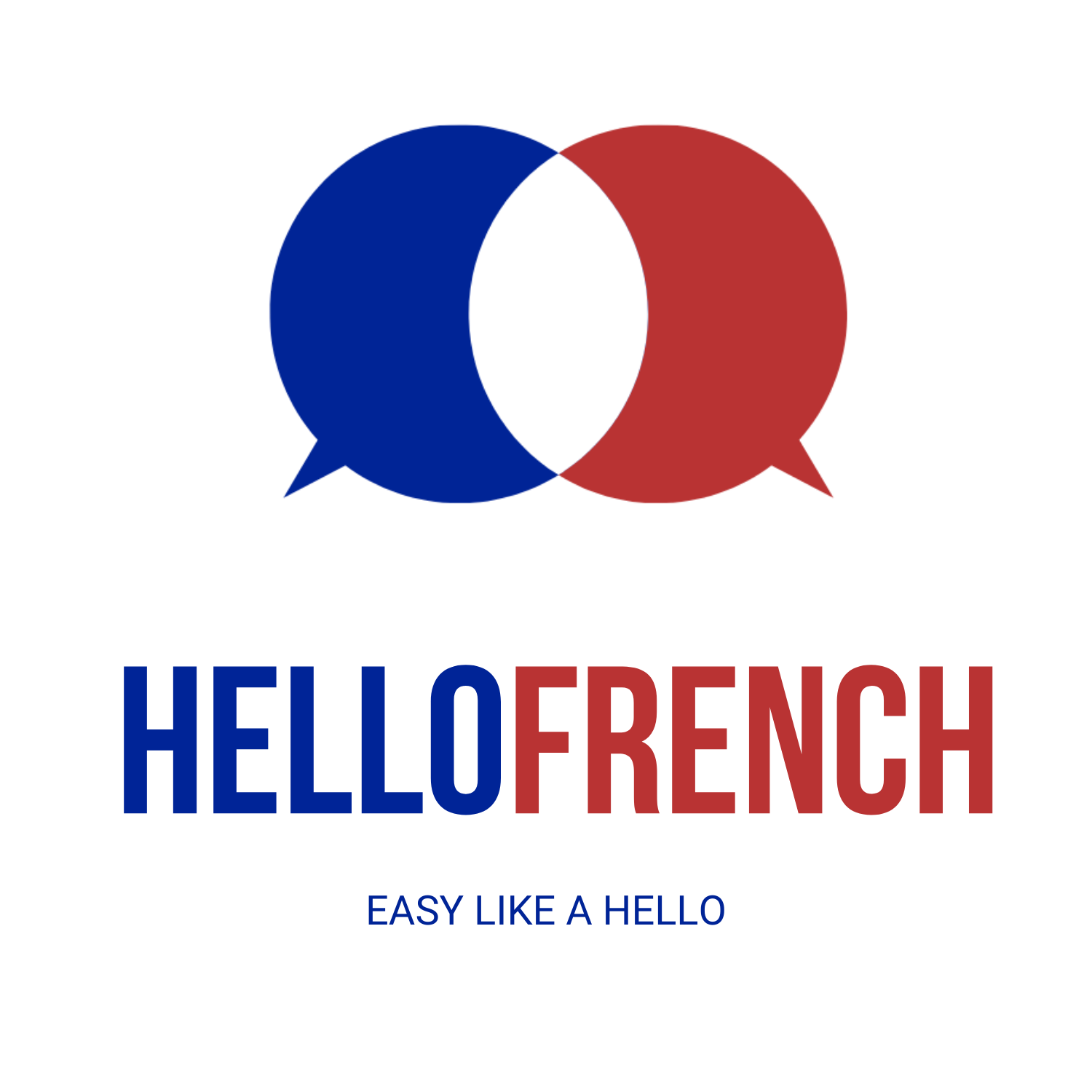 Fiche vocabulaire 14Fiche vocabulaire 14Fiche vocabulaire 14Fiche vocabulaire 14Mot en françaisMot en françaisMot en françaisExplicationWord in EnglishÊtre testé positifÊtre testé positifÊtre testé positifOn passe un test pour détecter une substance dans notre corps. Lorsqu’on est « testé positif », le test a permis de montrer que cette substance est bien présente dans notre corps. On peut être testé positif à une maladie, à une drogue…To test positiveTarder à (verbe)Tarder à (verbe)Tarder à (verbe)Mettre du temps à faire quelque chose, trainer à faire quelque chose.To take a long time to do (something)L’épidémieL’épidémieL’épidémieC’est une maladie qui se propage, qui se diffuse.The epidemicSe propagerSe propagerSe propagerSe diffuser, se propager. La maladie se répand, elle se propage, elle touche plus de personne.To spreadLe symptômeLe symptômeLe symptômeC’est la manière dont va se montrer, se manifester une maladie dans notre corps. C’est grâce à un symptôme qu’on peut découvrir qu’on a une maladie.The symptomLéger (adjectif)Léger (adjectif)Léger (adjectif)Pas très important, pas très lourd, faible.LightÊtre confinéÊtre confinéÊtre confinéOn doit rester enfermé chez soi, ne pas sortir.To be confinedLe confinement Le confinement Le confinement Le fait de rester enfermé chez soi, de ne pas sortir, de rester à l’intérieur.The lockdownCombattre (verbe)Combattre (verbe)Combattre (verbe)Lutter contre quelque chose, s’opposer à quelque chose.To fightBattre (verbe)Battre (verbe)Battre (verbe)Avoir le dessus sur quelque chose ou quelqu’un. Gagner.To beatRecenser (verbe)Recenser (verbe)Recenser (verbe)Compter. Evaluer un nombre de personnes, d’objets, de cas…To identify sth., to count sth.Triste (adjectif)Triste (adjectif)Triste (adjectif)C’est l’inverse de heureux. C’est quand une situation ou quelqu’un n’est pas gai. C’est douloureux, il y a de la triste.SadLe record. Par exemple : « Battre un record ».Le record. Par exemple : « Battre un record ».Le record. Par exemple : « Battre un record ».C’est quelque chose qui n’a jamais été atteint avant. C’est la « meilleure » performance qui a été faite jusqu’à aujourd’hui.The recordLe chatLe chatLe chatC’est un animal de compagnie que beaucoup de gens ont chez eux. C’est un félin.The catLe maîtreLe maîtreLe maîtreC’est la personne qui possède un animal de compagnie.The masterL’animal domestique, les animaux domestiques / L’animal de compagnie, les animaux de compagnieL’animal domestique, les animaux domestiques / L’animal de compagnie, les animaux de compagnieL’animal domestique, les animaux domestiques / L’animal de compagnie, les animaux de compagnieC’est un animal comme un chat, un chien… Il a été adopté par un maître. Il n’est pas sauvage, il vit avec une personne.The petLe billet de banqueLe billet de banqueLe billet de banqueC’est de l’argent imprimé sur du papier. C’est un moyen de paiement liquide.The bank note Vecteur deVecteur deVecteur deLorsque quelqu’un ou quelque chose est « vecteur », il cause quelque chose, il transmet.Vector ofLa rumeurLa rumeurLa rumeurQuelque chose qui est raconté. On ne sait pas si c’est vrai, il n’y a pas de preuve. C’est un ragot. The gossip Le boomLe boomLe boomC’est une croissance soudaine, une hausse qui vient d’un coup.The boomAbandonner/être abandonnéAbandonner/être abandonnéAbandonner/être abandonnéLaisser quelqu’un, quelque chose ou un animal. Ne plus le vouloir.To abandon, to be abandonedLes violences conjugalesLes violences conjugalesLes violences conjugalesDans un couple, une des deux personnes frappe, elle bat l’autre personne. Une des personnes du couple est donc violente avec l’autre.Domestic violencesLes autoritésLes autoritésLes autoritésC’est le gouvernement, les personnes qui dirigent, ceux qui ont le pouvoir.The authoritiesLa pharmacieLa pharmacieLa pharmacieC’est un magasin, une boutique où on va chercher des médicaments pour se soigner ou des produits d’hygiène comme du savon, des crèmes pour la peau…The pharmacyLe codeLe codeLe codeC’est un mot de passe.The codeLe portraitLe portraitLe portraitL’image de quelqu’un, la représentation d’une personne. Cela peut être un dessin, une photo, une peinture…The portraitLe médecinLe médecinLe médecinC’est un docteur. La personne qui nous soigne, qui nous guérit quand on est malade.The doctorLe bijouLe bijouLe bijouC’est un petit objet qu’on met sur soi pour décorer : un bracelet, des boucles d’oreilles, un collier… Un bijou peut être en or, en argent… The jewelLa poterieLa poterieLa poterieC’est une manière de fabriquer des objets avec de la terre cuite. Généralement, une poterie, c’est de la vaisselle : une assiette, un bol, une tasse… The potteryL’artisanatL’artisanatL’artisanatC’est l’ensemble des artisans. Ce sont des personnes qui travaillent avec leurs mains. Ils ont un savoir-faire manuel. Par exemple : un cordonnier, un chocolatier, un chauffagiste, un horloger…The craftLe sommeilLe sommeilLe sommeilC’est le fait de dormir, quand on est couché dans un lit. On dort, on se repose.The sleepLa consultationLa consultationLa consultationC’est quand on demande son avis à quelqu’un ou à des personnes. On veut savoir ce qu’elles pensent. Cette consultation va généralement aider des dirigeants à prendre une décision.The consultation